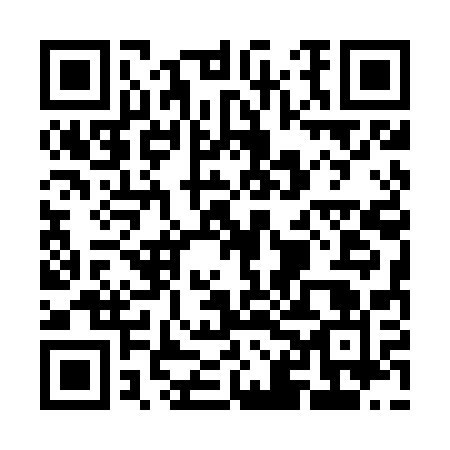 Ramadan times for Skrzynowek, PolandMon 11 Mar 2024 - Wed 10 Apr 2024High Latitude Method: Angle Based RulePrayer Calculation Method: Muslim World LeagueAsar Calculation Method: HanafiPrayer times provided by https://www.salahtimes.comDateDayFajrSuhurSunriseDhuhrAsrIftarMaghribIsha11Mon4:174:176:0611:543:495:435:437:2512Tue4:144:146:0311:533:505:445:447:2713Wed4:124:126:0111:533:515:465:467:2914Thu4:104:105:5911:533:535:485:487:3015Fri4:074:075:5711:533:545:495:497:3216Sat4:054:055:5511:523:555:515:517:3417Sun4:034:035:5211:523:575:535:537:3618Mon4:004:005:5011:523:585:545:547:3819Tue3:583:585:4811:513:595:565:567:4020Wed3:553:555:4611:514:005:575:577:4121Thu3:533:535:4411:514:025:595:597:4322Fri3:503:505:4111:514:036:016:017:4523Sat3:483:485:3911:504:046:026:027:4724Sun3:453:455:3711:504:056:046:047:4925Mon3:433:435:3511:504:076:056:057:5126Tue3:403:405:3311:494:086:076:077:5327Wed3:373:375:3011:494:096:096:097:5528Thu3:353:355:2811:494:106:106:107:5729Fri3:323:325:2611:484:126:126:127:5930Sat3:303:305:2411:484:136:136:138:0131Sun4:274:276:2212:485:147:157:159:031Mon4:244:246:1912:485:157:177:179:052Tue4:224:226:1712:475:167:187:189:073Wed4:194:196:1512:475:177:207:209:094Thu4:164:166:1312:475:197:217:219:115Fri4:134:136:1112:465:207:237:239:136Sat4:114:116:0912:465:217:257:259:157Sun4:084:086:0612:465:227:267:269:178Mon4:054:056:0412:465:237:287:289:209Tue4:024:026:0212:455:247:297:299:2210Wed3:593:596:0012:455:257:317:319:24